           Муниципальное казенное учреждение «Управление образования» Дальнереченского городского округа направляет вам письмо  Роспотребнадзора  по Приморскому краю от 13.02.2023 № 1016 , содержащее предложения по организации работы в период проведения государственной итоговой аттестации по образовательным программам основного общего и среднего общего образования (ГИА) в условиях сохранения рисков распространения COVID - 19 (прилагается).	Данную информацию необходимо в обязательном порядке учесть при проведении ГИА. 	Также сообщаем, что в рамках подготовки к проведению ГИА  руководителям образовательных организаций (далее - ОО),  на базе которых созданы ППЭ, необходимо направить заявки в Роспотребнадзор по Приморскому краю о проведении профилактических визитов на соответствие ОО санитарно-эпидемиологическим требованиям. Приложение: на 2 л. в 1 экз.Начальникмуниципального казенного учреждения  «Управление образования»Дальнереченского городского округа                                                    Н.Н. ШитькоВ.В.Кондратьева8(42356)25012МУНИЦИПАЛЬНОЕ КАЗЕННОЕ УЧРЕЖДЕНИЕ«УПРАВЛЕНИЕ ОБРАЗОВАНИЯ»ДАЛЬНЕРЕЧЕНСКОГОГОРОДСКОГО ОКРУГАул. Победы, . Дальнереченск, Приморский край,  692135Телефон/факс:  25-9-55E-mail: uodgo@mail.ruОКПО 65448711  ОГРН 1102506000123ИНН\КПП 2506011650/25060100117.02.2023 г  № 150-1Руководителямшкол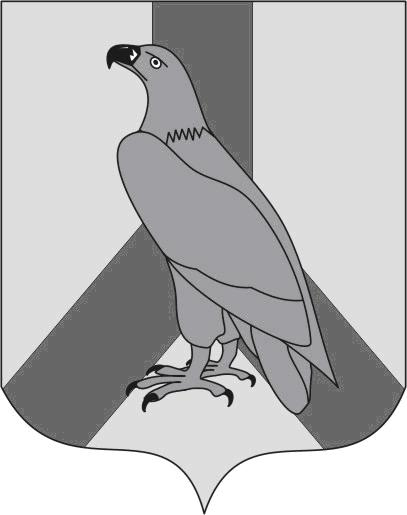 